Консультация для родителей«Театр дома»ранний дошкольный возраст «Театр – это волшебный мир. Он дает уроки красоты, морали и нравственности. А чем они богаче, тем успешнее идет развитие духовного мира детей… » (Б. М. Теплов)Предлагаю вам, уважаемые родители, изготовить театр дома, называется, кукольный театр на прищепках по  сказке «Колобок»Создание домашнего кукольного театра - настолько развивающая и многогранная деятельность, что стоит не пожалеть на это времени и сил.Потребуется:- картон (белый и цветной)- цветная бумага- ножницы, клей ПВА, кисточка.- простой карандаш, восковые мелки, фломастеры.- прищепки.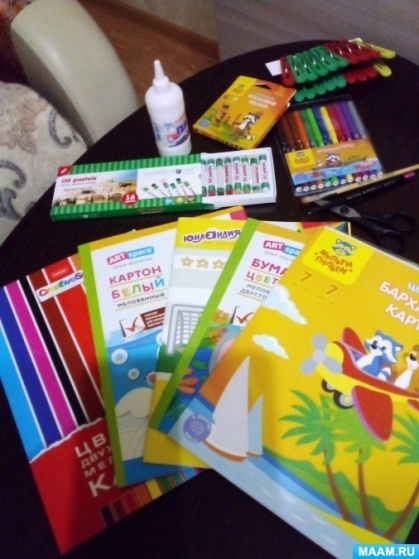 1.Заготовки, для персонажей:Сначала вырезаем семь кружков из белого картона, а потом из цветного, для персонажей. Дедушке и бабушке оставляем кружки белого цвета.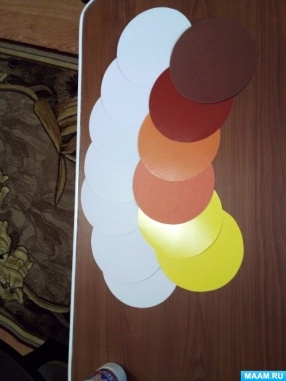 2. Делаем заготовки для бабушки и дедушки.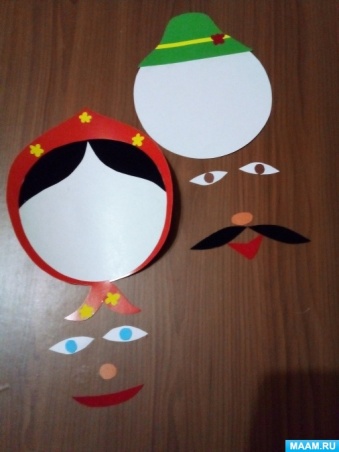 3. Делаем заготовки для остальных персонажей и склеиваем их.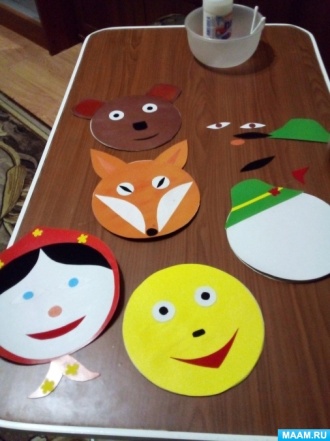 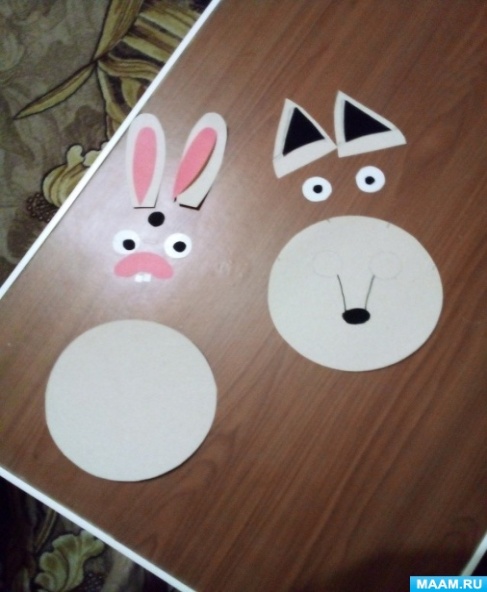 4. Если нет серой бумаги, зайчика и волка  можно разукрасить  серым восковым мелком, придать тон лицам бабушки и дедушки раскрашивая их  розовым цветом.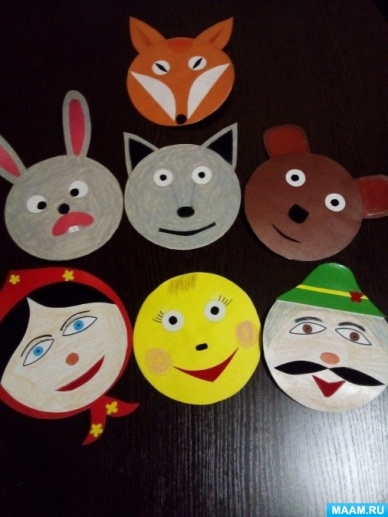 5. Персонажи готовы, осталось только их поставить на прищепки.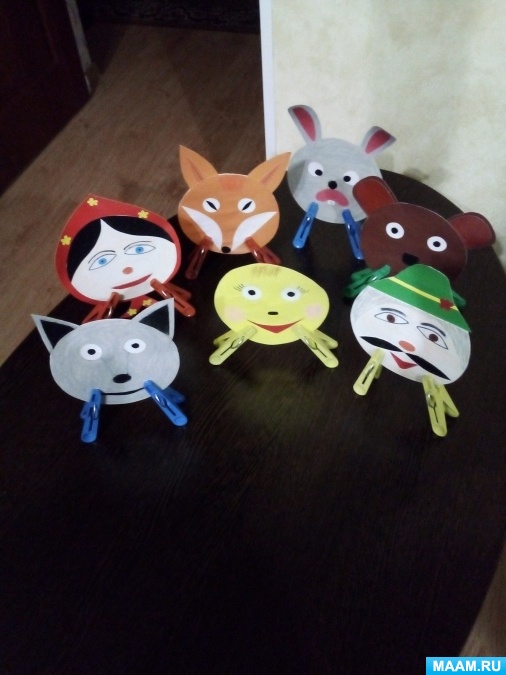 Ваш театр готов!Самое главное в домашнем театре...не искусство! Главное — атмосфера радости,тепла и любви!